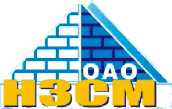 Продукция Навашинского завода силикатных материалов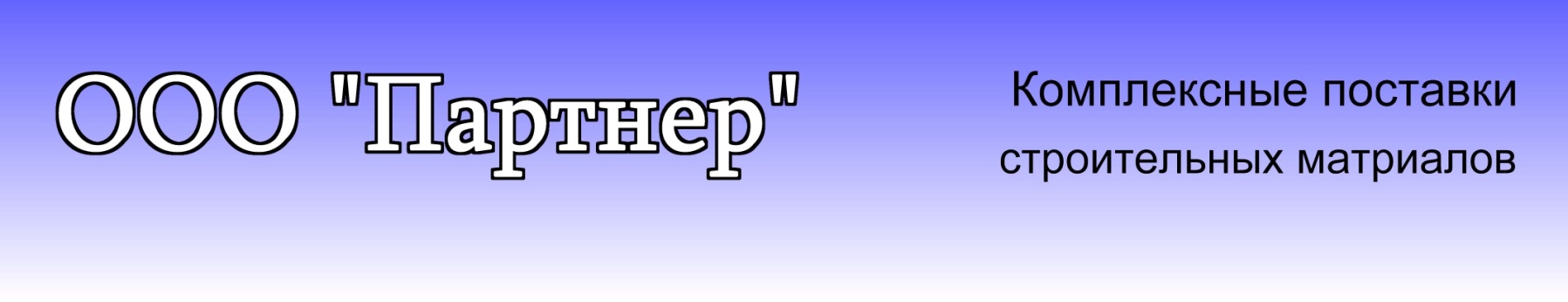 ПРАЙС - ЛИСТ         тел/факс: 8 (4922) 49-40-69; тел: 8 (4922) 60-29-69; 37-08-69        www.партнер33.рф      e-mail: 494069@mail.ru             Время выписки и отгрузки изделий с 9-00 до 18-00.               Выходные: суббота, воскресенье. Утолщенный силикатный рядовой белый (русский пресс)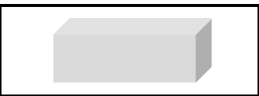 НЗСМ навашино250*120*88М-150 белый вес 5кг664/7/46846,17,9Утолщенный силикатный рядовой белый (немецкий пресс) пленка/под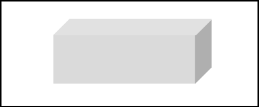 НЗСМ навашино250*120*88М-150 белый вес 5кг672/7/47046,38,1Утолщенный силикатный желтый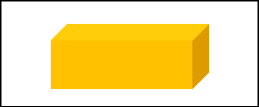 НЗСМ навашино250*120*88М-150 желтый вес 5кг672/7/470410,912,8Утолщенный силикатный серый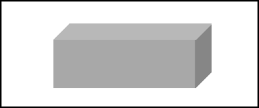 НЗСМнавашино250*120*88М-150 серый вес 5кг672/7/47049,411,2Утолщенный силикатный розовый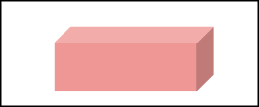 НЗСМнавашино250*120*88М-150 розовый вес 5кг672/7/47049,411,2Утолщенный силикатный коричневый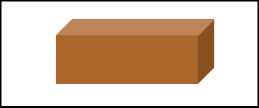 НЗСМнавашино250*120*88М-150 коричневый вес 5кг672/7/47049,411,2